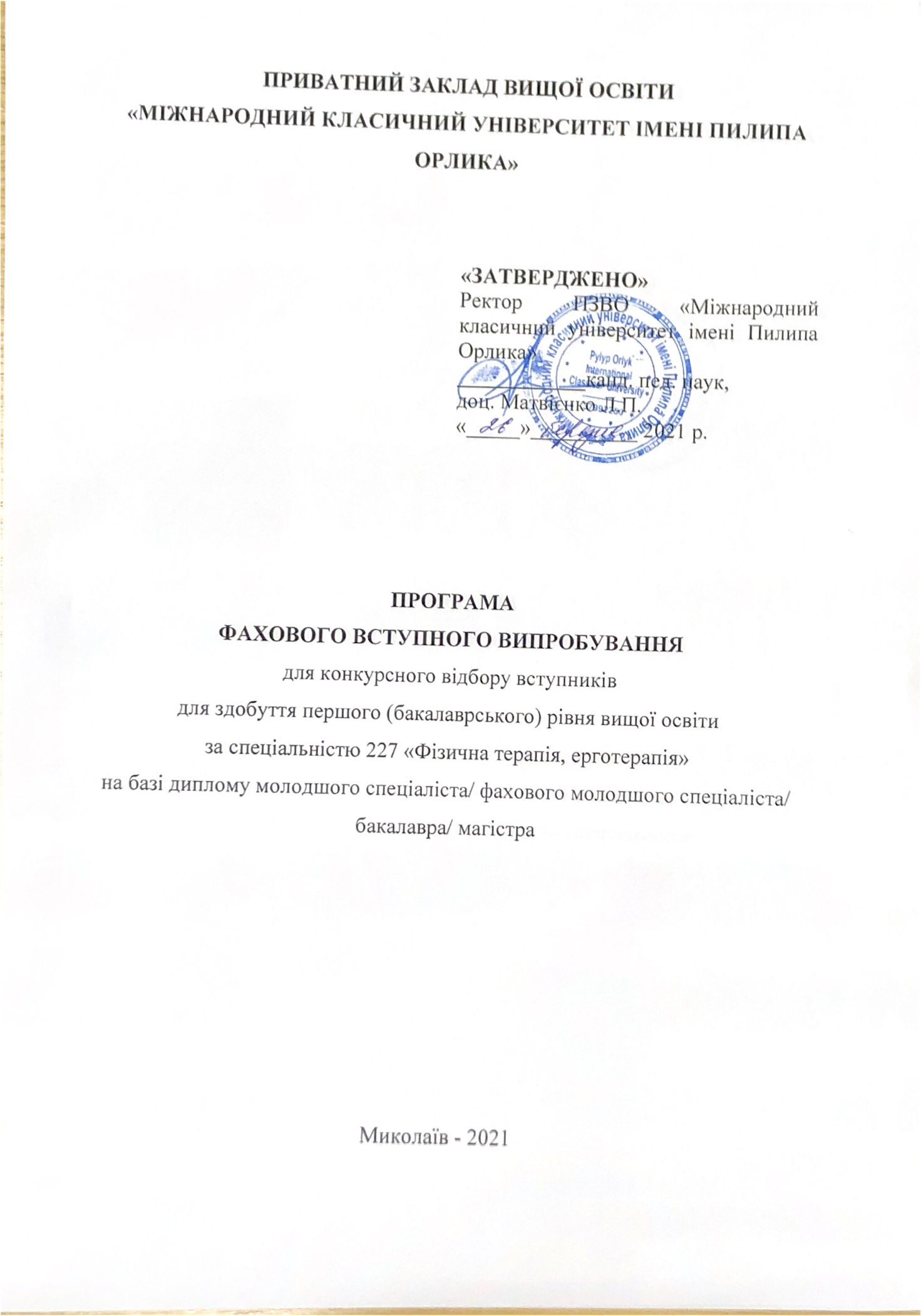 Пояснювальна запискаПрограма фахових вступних випробувань для конкурсного відбору вступників для здобуття освітнього рівня «бакалавр» за спеціальністю 227 «Фізична терапія, ерготерапія» на основі освітнього рівня «молодший спеціаліст», «бакалавр», «магістр» включає в себе загальні питання з курсу підготовки студентів на здобуття ступеня вищої освіти «бакалавр» в частині фундаментальної та професійно-практичної підготовки. Перелік питань складається з двох варіантів, 50 тестових завдань (по 25 тестових питань у кожному варіанті).Критерії оцінюванняКожному вступнику для опрацювання надається 25 питань. Правильна відповідь на питання оцінюється у 4 балів. Кількість балів, які може набрати вступник становить від 100 до 200.Зміст програмиРЕКОМЕНДОВАНА ЛІТЕРАТУРАБоголюбов В. М. Курортологія та фізіотерапія: підручник. У3т. / В. М. Боголюбов. – М.: БІНОМ, 2008.Боголюбов В. М. Медична реабілітація. У 3 т. / В. М. Боголюбов. – М.: 2007.Бонєв Л. Керівництво з кінезітерапії/ Л. Бонєв  - Софія: Медицина та фізкультура,1978. - 360 с.Васильєва А. В. Хвороби кісток: діагностика, лікування, профілактика/ А. В. Васильєва - С-Пб.: 2002. - 127 с.Васичкин В. І. Енциклопедія масажу/ В. І. Васичкин - М:Аст-прес,2002. - 656 с.Види реабілітації: фізіотерапія, лікувальна фізкультура, масаж: учеб. посібник / Т. Ю. Биковська, А. Б. Кабарухин, Л. А. Семененко та ін ; під ред. Б. В. Кабарухина. - Ростов н/Д : Фенікс, 2010. - 557 с.Волков В. М. Двигуни здоров'я / В. М. Волков, С. Н. Костюченков - Смоленськ: Смоленське обласне книжне видавництво "Смядинь",1994. - 61 с.Воробйов, М. Р. Практичний посібник з електро - та магнітотерапії: виробничо-практичне видання / М. Р. Воробйов, Р. Н Пономаренко. - СПб.: Гіппократ, 2002. - 200 с.Гіршин Ц. Р. Ушкодження і захворювання м'язів, сухожиль і зв'язок /  Ц. Р. Гіршин, Р. Д. Лазішвілі, С. Е. Дубров. Москва - 2013 р.Готовцев П. І. ЛФК і масаж / П. І. Готовцев, А. Д. Суботін - М: Медицина,1987. - 304с.Дубровський В. І. Лікувальна фізична культура (кінезотерапія): Підручник для студентів вузів. - М.: Гуманит.изд. центр ВЛАДОС,1999. - 608 с.Єпіфанов С. А. ЛФК: довідник. - М: Медицина,1987. - 528 с.Єпіфанов С. А. ЛФК: Навчальний посібник для вузів. - М.: Геотар-мед, 2002. - 560 с.Євсєєв С. П., ред. Теорія і організація адаптивної фізичної культури. У 2 томах. Том 2: Зміст і методики адаптивної фізичної культури та характеристика її основних видів. Серія: Фізична культура і спорт інвалідів і осіб з відхиленнями в стані здоров'я. 2007 р.Іваницький М. Ф. Анатомія людини / М. Ф.  Іваницький - М.: Фізкультура і спорт,1985.Іванов С. М. Лікарський контроль і ЛФК / С. М.  Іванов– М.: Медицина,1970. - 472 с.Ілларіонов, Е. В. Фізіотерапевтичні технології відновлювальної медицини:навчальний посібник / Е. В. Ілларіонов, Т. В. Ілларіонова. - М.: "Либроком", 2010. - 120 с.Каптелін А. Ф. Відновлювальне лікування при травмах і деформаціях ОРА / А. Ф. Каптелін - М: Медицина,1969. - 404 с.Краснов А. Ф. Довідник по травматології / А. Ф. Краснов, В. М. Аршин, М. Д. Цейтлін - М: Медицина,1984. – 400 с.Кукушкіна Т. Н. Посібник з реабілітації хворих, які частково втратили працездатність / Т. Н. Кукушкіна, Ю. М. Докіш, Н.А. Чистякова - Л.: Медицина,1981. - 152 с.Машковський М. Д. Лікарські засоби / М. Д. Машковський - М., Медицина, 2001.Окамото Гері. Основи фізичної реабілітації / Перекл. з англ.- Львів: Галицька видавнича спілка, 2002. - 294 с.Пономаренко Р. Н. Фізіотерапія: нац. керівництво / Р. Н. Пономаренко. – М.: ГЕОТАР-Медіа, 2009.Попов С. Н. Лікувальна фізкультура / С. Н.  Попов - М.: Фіс,1988.Попов С. Н. Фізична реабілітація / С. Н.  Попов - Р-н-Д: Фенікс,1999. - 608 с.Фізіотерапія / Під ред. М. Вейса і А. Зембатого. Пер. з польськ. - М: Медицина, 1986, - 496 с.Фізична реабілітація: Підруч. / Під заг. ред. С. П. Попова-М.: Фізкультура і спорт,1998. - 271 с.Кількість правильних відповідейКритерії оцінюванняОцінка0-6Абітурієнт володіє матеріалом на рівні елементарного розпізнавання і відтворення окремих фактів, елементів, об’єктів100-1247-13Абітурієнт володіє матеріалом на рівні окремих фрагментів, що становлять незначну частину навчального матеріалу128-15214-20Абітурієнт володіє матеріалом, проте припускається незначних помилок при відтворенні156-18021-25Абітурієнт відтворює матеріал, виявляє ґрунтовні знання і розуміння основних положень184-200№ темиНазва темиЗмістТема 1Організаційно-методичні основи реабілітаціїПоняття про реабілітаціюЗавдання, принципи та засоби реабілітаціїЗавдання медичної реабілітаціїПоняття про фізичну реабілітаціюПринципи медичної і фізичної реабілітаціїЗасоби медичної та фізичної реабілітаціїОснови фізіотерапіїОснови лікувального масажуТема 2Фізична реабілітація в травматології та ортопедіїПоняття про травму і травматичну хворобуФізична реабілітація при переломах Масаж і фізіотерапія при переломах Фізична реабілітація при пошкодженнях суглобівПошкодження колінного суглобаПошкодження гомілковостопного суглобаФізична реабілітація при переломах хребта і тазуФізична реабілітація хворих при опіках Основні принципи реабілітації спортсменів при пошкодженнях і захворюваннях опорно рухового апаратуФізична реабілітація при порушеннях постави, сколіозах і плоскостопостіРеабілітація при порушеннях поставиРеабілітація при сколіозахРеабілітація при плоскостопостіТема 3Фізична реабілітація при захворюваннях серцево-судинної системиЗагальні дані про захворювання серцево-судинної системи Фізична реабілітація при атеросклерозі Фізична реабілітація при ішемічній хвороби серця (ІХС)Визначення толерантності до фізичного навантаженні (ТФН) і функціонального класу хворого ІХСФізична реабілітація при інфаркті міокарда Фізична реабілітація при гіпертонічній хвороби Тема 4Фізична реабілітація при захворюваннях органів диханняФізична реабілітація при бронхіальній астмі Фізична реабілітація при бронхиті ЛФК при бронхитіФізична реабілітація при пневмоніїФізична реабілітація при плевритах Тема 5Фізична реабілітація при захворюванняхорганів травлення, обміну речовин і органів сечовиділенняФізична реабілітація при гастритах і виразковій хвороби шлунка і дванадцятипалої кишкиФізична реабілітація при гастритах Фізична реабілітація при виразковій хворобі шлунка і дванадцятипалої кишки Фізична реабілітація при розладах обміну речовин  Фізична реабілітація при ожирінні Фізична реабілітація при захворюваннях органів сечовиділення 